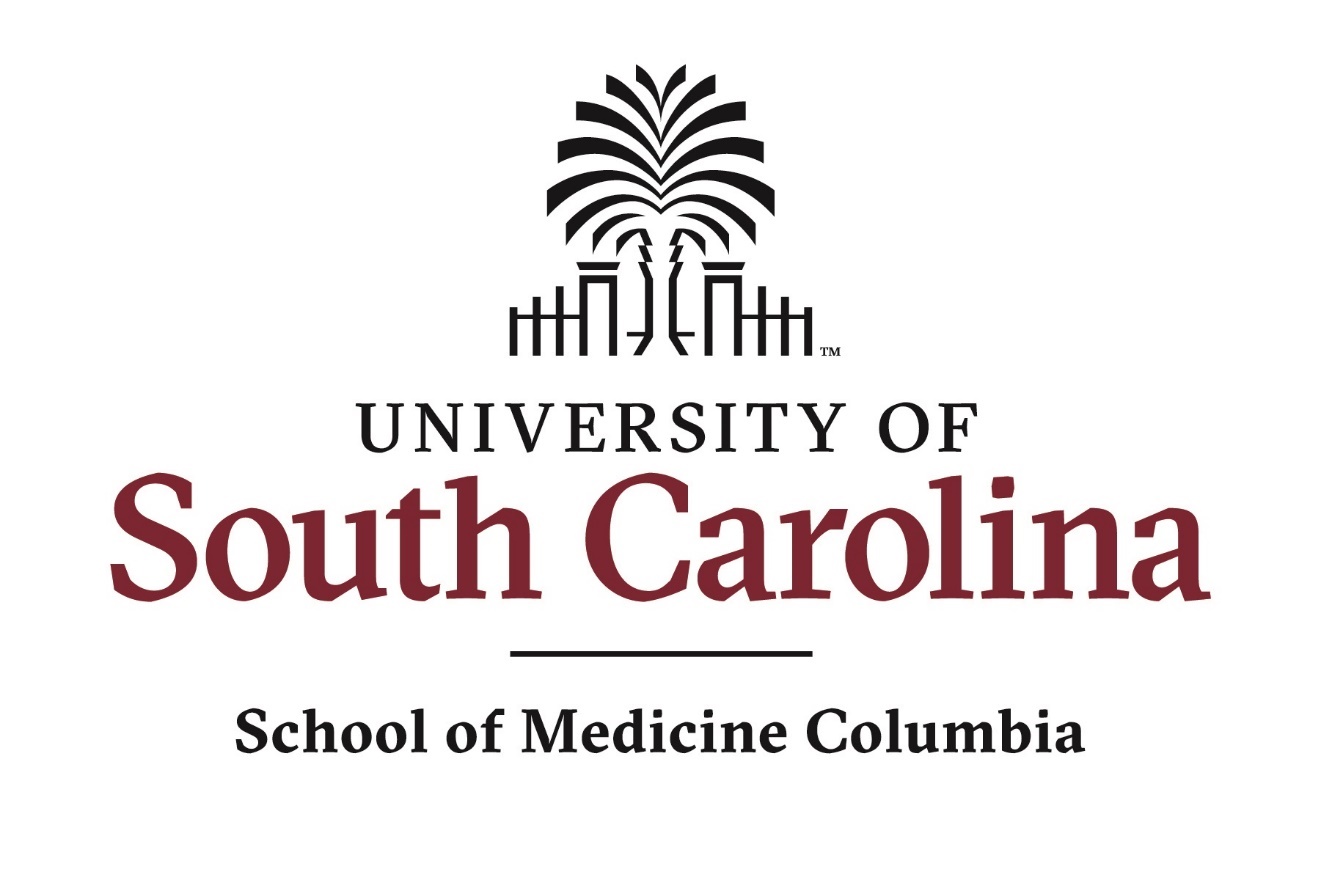 COMMITTEE MEMBERSHIP2023-20241 July 2023Revised 14 December 2023University of South CarolinaSchool of MedicineCommittee Membership2023-2024AuthorityExcept as otherwise required by USC and/or LCME regulations and policies (e.g., the Student Academic Responsibility Committee, Admissions Committee, Curriculum Committee), all committees and subcommittees are advisory to the Dean and operate in accord with the policies and procedures contained in the USC Faculty Manual.  All chairs of committees must be faculty.Selection of student membersAt the mid-point of the spring semester, the Associate Dean for Student Affairs sends eligible medical students a memorandum in which they may self-nominate themselves for service on School of Medicine committees for the next academic year. The Associate Dean for Student Affairs, in consultation with other personnel in the Office of Undergraduate Medical Education, assesses each interested student’s eligibility for service.  Except for the Admissions Committee and the Curriculum Committee, students are selected by class ballot. Interviews are conducted for selection on the Admissions and Curriculum Committees by members of medical education and student affairs staff who then select the student nominees. To be eligible to serve on School of Medicine committees, a student must be currently enrolled and in good academic standing; no student repeating an academic semester or year is eligible for service on School of Medicine committees until the repeat semester/year has been completed successfully.Other USC and SOM committees The revised committee structure does not relate to membership on other committees of USC, the SOM Educational Trust, of SOM-affiliated hospitals, or the SOM strategic planning process.  The process of selection for membership on these committees is distinct from the selection process for faculty, administrative, and joint faculty/administrative committees.Nomination/election processThe Faculty Representation Committee is responsible for developing and administering the procedures for nomination and election of faculty members to committee and subcommittee places designated for elected members.  The Faculty Representation Committee will advise the Dean on the selection of faculty members for committee and subcommittee places designated for appointees.  It is expected that each faculty member under consideration for nomination for an elected committee and subcommittee position will, prior to the election, discuss his/her nomination with the chair of his/her department.   Voting privilegesAll faculty, students, administrators, and non-faculty SOM staff members, who are members of SOM committees and subcommittees, whether elected, appointed, or ex officio, are eligible to vote unless otherwise specified.  Consultants and other individuals specifically identified as staff to committees and subcommittees are not eligible to vote.[N.B.   In the USC Faculty Manual, “faculty” is defined as “the President, the Provost and all academic vice presidents and academic associate and assistant vice-presidents; all deans, associate and assistant deans of all schools and colleges; professors, associate professors, assistant professors, all full-time academic instructors and full-time lecturers who are not degree candidates at the University of South Carolina; visiting faculty members, emeriti faculty members, the Vice-President for Student Affairs, Director of University Libraries, professional librarians, Director of Admissions, and such other persons as the faculty sees fit to elect.”Additionally, “the following members of the faculty shall have the right to present motions and to vote: the President, the Provost, the academic vice presidents, the deans of schools and colleges, chairs of academic departments, professional librarians, full-time faculty in ROTC programs, and those regularly appointed professors, associate professors, assistant professors, and any administrative official who has tenure as a faculty member.”Finally, "the faculty of a college, school, or department shall consist of all its members having the rank of professor, associate professor, assistant professor, and all full-time instructors and part-time lecturers.  Voting rights within a college, school, or department are based upon the same standards as in the University faculty."]Minutes of committee and subcommittee meetingsThe Chair of each committee and subcommittee will ensure that minutes of each meeting are kept and distributed to committee and subcommittee members.  In addition, records of attendance at committee and subcommittee meetings should be kept for each member.  July is designated the first month of the academic year, and June is designated the final month of the academic year.  I.	Committees related to the University of South CarolinaCommittees mandated by the University of South Carolina Faculty ManualA.	Basic Science Unit Tenure and Promotion Committee:  formulates specific criteria for tenure and promotion of faculty members in SOM basic science departments, assesses candidates for tenure and/or promotion, and makes recommendations to the SOM Dean.   CHAIR:  Elected by membersTERM OF OFFICE:  Continuous		MEETING FREQUENCY:  As requiredMEMBERS:  All tenured faculty members in SOM basic science departmentsB.	Clinical Unit Tenure and Promotion Committee:  formulates specific criteria for tenure and promotion of faculty members in SOM clinical departments, assesses candidates for tenure and/or promotion, and makes recommendations to the SOM Dean. CHAIR:  Elected by membersTERM OF OFFICE:  Continuous		MEETING FREQUENCY:  As requiredMEMBERS:  All tenured faculty members in SOM clinical departmentsC.	Medical Library Unit Tenure Committee:  formulates specific criteria for tenure and promotion of SOM medical librarians, assesses candidates for tenure and/or promotion, and makes recommendations to the SOM Dean. CHAIR:  Elected by membersTERM OF OFFICE:  Continuous		MEETING FREQUENCY:  As requiredMEMBERS:  All tenured medical librarians in the SOM Medical LibraryII.	Committees related directly to the Office of the Dean:A.	Faculty Representation Committee: coordinates the process of nomination and election of faculty members to SOM committees; advises the Dean on the appointment of faculty members to SOM and University committees; advises the Dean on the number and purpose of SOM committees and subcommittees; and clarifies, with elected and appointed committee chairs, the charges for each SOM committee and subcommittee; addresses with the Dean all matters referred to it by faculty members; and assists the Dean in obtaining faculty members’ input into decision making.  The members of the FRC elect 3 members (2 of whom must be from basic science departments) of this committee to represent the faculty on the Executive Committee and 3 members (2 of whom must be from basic science departments) to represent the faculty on the Student Promotions Committee. CHAIR:  Elected by membersTERM OF OFFICE:  3-year, staggered terms; other members are ex officioMEETING FREQUENCY:  At least once annually in June and additional meetings as requiredMEMBERS:  2 elected basic science faculty members:			Brandon Busbee, Pathology, Microbiology, and Immunology, 2021-2024James Catroppo, Pathology, Microbiology, and Immunology, 2021-20242 elected clinical faculty members:Renu Pokarna, Neurology, 2021-2024Trey Brown, Pediatrics, 2022-20252 faculty members elected at large:			Donna Ray, Medical Education, 2023-2026			David Mott, Pharmacology, Physiology, and Neuroscience, 2023-20262 faculty members appointed by the Dean:			Erika Blanck, Cell Biology and Anatomy, 2022-2025			Norma Frizzell, Pharmacology, Physiology, and Neuroscience, 2022-2025		1 faculty member appointed by the Dean from the Florence Regional Campus			Wade Lamb, 2022-2025Interim Dean:  Gerry HarmonAssociate Dean for Academic Affairs:  J. T. ThornhillAssociate Dean for Research and Graduate Education:  Frank Spinale Assistant Dean for Executive Affairs:  Ruth RileyRepresentative from the Columbia VA Health Care System:  Michael RyanB.	Executive Committee: advises the Dean about administration of the SOM.CHAIR:  DeanTERM OF OFFICE:  All positions are ex officio MEETING FREQUENCY:  MonthlyMEMBERS: Interim Dean:  Gerald Harmon (Chair)Chairs of all departments:  Wayne Carver, Cell Biology and AnatomyJamee Steen, Family and Preventive MedicineSharon Weissman Internal Medicine Souvik Sen, NeurologyMeera Narasimhan, Neuropsychiatry and Behavioral ScienceBerry Campbell, Obstetrics and Gynecology Chris Mazoue’, Orthopedic SurgeryMitzi Nagarkatti, Pathology and MicrobiologyCaughman Taylor, PediatricsMarlene Wilson, Pharmacology, Physiology, and NeuroscienceTripp Bell, RadiologyAmy Hildreth, SurgeryKevin Bennett, Translational and Clinical Science1 member appointed from the Florence Regional Campus:	Ed Behling, 2022-20253 members elected from the FRC, 2 of whom should be from basic science departments:	Erika Blanck, Cell Biology and Anatomy, 2022-2025	Trey Brown, Pediatrics, 2022-2025	Norma Frizzell, Pharmacology, Physiology, and Neuroscience, 2022-2025Faculty Senator Representative from the SOM (selected from among all SOM faculty senators by their vote):  Fiona HollisStaff Senate Representative:  Whitney EsawAssociate Deans:  J. T. Thornhill, Frank Spinale, Eric Williams, Chuck Carter, Matt Orr; Alan Sechtin, Brian Keisler (Interim Associate Dean for UGME)Assistant Deans:  Falicia Harvey, Robert Rhinehart, Brian Keisler, Ruth Riley, Derek Payne, Lindsie Cone, James Cook; Donna RayDirector, Cardiovascular Research Center:  Clinton WebbDirector of Educational Program Assessment and Quality Improvement: Vacant, Need replacement for Mary FoertschDirector of Human Resources:  Susan HerndonDirector of Employee Development and Special Projects:  Carla HarknessDirector, Legal Affairs:  Craig StanleyColumbia VA Health Care System ACOS for Education:  James McCallumExecutive Director of Advancement:  Vacant, Need replacement for Kim RiggiDirector of Alumni Engagement and External Affairs:  Holly JeffersonDirector of Communications and Marketing:  Emily MilesUSC Chief Operating Officer:  Jeff Perkins1.	Culture and Climate Committee: assesses and monitors the overall culture and climate within the SOM and recommends organizational strategies, policies, and practices that will enable a diverse, welcoming, and supportive working/learning environment that embodies the SOM values and builds a culture of civility, professionalism, inclusion and wellbeing.  Reports through the SOMC Executive Committee. The Staff Council Subcommittee reports through the Culture and Climate Committee. CHAIR:  Faculty member appointed by the DeanCO-CHAIR:  Staff member appointed by the DeanTERM OF OFFICE:  3-year, staggered termsMEETING FREQUENCY:  As neededMEMBERS: 6 elected faculty members (at a minimum 1 tenure-track faculty member, 1 basic science professional-track faculty member, and 1 clinical professional-track faculty member	Tenure-Track Faculty	Ana Pocivavsek, Pharmacology, Physiology, and Neuroscience, 2021-2025 (Chair)		Kandy Velazquez, Pathology, Microbiology, and Immunology, 2021-2024			Cameron McCarthy, Cell Biology and Anatomy, 2023-2024		Basic Science Professional-Track Faculty		Erika Blanck, Cell Biology and Anatomy, 2023-2026		Clinical Professional-Track Faculty		Andrew Vaughan, Family and Preventive Medicine, 2021-2025		Taryn Richardson, Rehabilitation Counseling, 2023-2026		Morgan Rhodes, Family and Preventive Medicine, 2023-20264 staff members appointed by the Dean:	Shantia Muller, Pharmacology, Physiology, and Neuroscience	Whitney Easaw, Human Resources	Heather Willingham, Cell Biology and Anatomy	Jessica Burchett, Research Center for Transforming HealthMedical Students:	Boykin Carter, MIV	Caroline Kerrison, MIII	Evodokia Angelidis, MIII 	Renee Parris, MII	Allen Khodab, MIIGraduate Students:	Hayden Petee, Rehabilitation CounselingCourtney Wright, Biomedical Science	Post-doctoral Fellow:	To be namedResident:	To be namedStrategic Advisor:  Matt Orr, Continuous Professional Development and Strategic Affairs (ex officio)Employee Development:  Carla HarknessDirector of Communications:  Emily Milles			Employee/Student Health Nurse:  Jennifer EvansC.	Basic Science Advisory Committee:  advises the Dean about issues related to the basic sciences in the SOM.CHAIR:  Elected by membersTERM OF OFFICE:  All positions are ex officio MEETING FREQUENCY:  Quarterly MEMBERS:Interim Executive Dean:  Gerald Harmon (Chair)Chairs of all basic science departments:  Wayne Carver, Cell Biology and AnatomyMitzi Nagarkatti, Pathology, Microbiology, and ImmunologyMarlene Wilson, Pharmacology, Physiology, and NeuroscienceAssociate Dean for Research and Graduate Education:  Frank SpinaleAssistant Dean for Preclinical Curriculum:  Falicia HarveyInterim Associate Dean for Undergraduate Medical Education:  Brian KeislerDirector of the Instrumentation Resource Facility:  Bob PriceDirector of the CV Translational Research Center:  Clinton WebbAssociate Chief of Staff for Research, Columbia VA Medical Center:  Michael RyanD.	Biomedical Engineering Committee:  advises the Dean on issues related to biomedical engineering in the SOM.	CHAIR:  Elected by members every two year	TERM OF OFFICE:  No term limit	MEETING FREQUENCY:  As required	MEMBERS:	Faculty who have a research interest in biomedical engineering or who participate in the Biomedical Engineering Program.		Clinton Webb, Cell Biology and Anatomy/Cardiovascular Center		Jay Potts, Cell Biology and Anatomy				Bob Price, Cell Biology and Anatomy		David Mott, Pharmacology, Physiology, and Neuroscience		Mark Uline, Biomedical Engineering		Jason Kubinak, Pathology, Microbiology, and Immunology	Associate Dean for Research and Graduate Education:  Frank Spinale	      E.	Student Promotions Committee:  advises the Dean about the academic standing of medical 	students enrolled in the SOM.CHAIR:  Elected by members annually in June  TERM OF OFFICE:  All positions are ex officioMEETING FREQUENCY:  Twice a year in May and December and additional meetings as             required.MEMBERS:Chairs of all departments:  Wayne Carver, Cell Biology and AnatomyJamee Steen, Chair, Family and Preventive Medicine Sharon Weissman, Interim Chair, Internal MedicineMitzi Nagarkatti, Pathology, Microbiology, and ImmunologySouvik Sen, NeurologyMeera Narasimhan, Neuropsychiatry and Behavioral Science Berry Campbell, Obstetrics and Gynecology Jack Wells, OphthalmologyChris Mazoue’, Orthopedic SurgeryCaughman Taylor, PediatricsMarlene Wilson, Pharmacology, Physiology, and NeuroscienceTripp Bell, Radiology (Chair)	Amy Gilbreth, Surgery Kevin Bennett, Translational and Clinical Science3 faculty members elected from the FRC, 2 of whom should be from basic science departments:	Erika Blanck, Cell Biology and Anatomy, 2022-2025	Trey Brown, Pediatrics, 2022-2025	Norma Frizzell, Pharmacology, Physiology, and Neuroscience, 2022-2025		staffed by Associate Dean for Student Affairs:  Eric Williams		Ex officio non-voting member:  Interim Associate Dean for Undergraduate Medical Education:   					              Brian Keisler1.	Academic Review Committee:  makes recommendations for consideration by the Student Promotions Committee regarding the academic standing of medical students enrolled in the SOM.CHAIR:  Chair of Student Promotions CommitteeTERM OF OFFICE:  3-year, staggered terms for faculty members; Chair is ex officio 	MEETING FREQUENCY:  Twice a year in May and December and additional meetings as requiredMEMBERS:4 elected faculty members:	Andrew Vaughan, Family and Preventive Medicine, 2021-2024	James Stallworth, Pediatrics, 2021-2024	Ben Hawfield, Cell Biology and Anatomy, 2023-2026	Kaustubh Joshi, Neuropsychiatry and Behavioral Science, 2023-2026Student Promotions Committee Chair:  Tripp BellConsultant:  Director of Legal Affairs:  Craig Stanleystaffed by Associate Dean for Student Affairs:  Eric Williams2.	Honor Committee:  encourages the students of the USC SOM to uphold the highest standards of integrity; informs the students of the USC SOM of the expectations set forth by the written Honor Code; informs the students of the USC SOM of the process of the Honor Council; and serves as a pool of hearing panel members for the Honor Council.			CHAIR:  Nicholas Harris 	TERM OF OFFICE: 3-year, staggered terms for faculty advisors; 1 year for Chair (always an M-II)			MEETING FREQUENCY:  As needed			MEMBERS:			2 faculty advisors appointed by the Dean:				Tisha Boston, Family and Preventive Medicine, 2021-2024				Lisa Myrick, PA Program, 2023-2026Medical Students:2026Yvonne ShametajHannah GandyGabriella GeeDaniel Jeraki2025Andrew NeilsonPaul McQuillen, Chair 2022-2023Sheldon Carpenter2024Joseph HenryJames PrattSophia PapelisMadisyn CurrieAlexis ClarkFlorence Regional CampusKylie Truong (2025)MaryKathryn McGregor (2025)Graduate StudentsAlina Latifullina (PA)Emily Waigi (CBA)			Tyler Cox (PPN)			Denise Kelly (RC)			Brynn Belland	(NA)			Mary Elise Nolen (GC)F.	Academic Standards Committee:  responsible for the maintenance of academic excellence in the SOM, establishes criteria for determination of satisfactory academic performance for promotion and graduation of medical students; establishes consistent standards for methods of assessing quality, assigning grades, and correcting academic deficiencies of medical students.CHAIR:  Dean	TERM OF OFFICE:  3-year staggered terms for faculty members and 1-year terms for medical students; other members are ex officioMEETING FREQUENCY:  Twice a year and additional meetings as requiredMEMBERS: Interim Dean:  Gerald Harmon (Chair)5 elected faculty members:	Jodi Dingle, Pediatrics, 2021-2024Reilly Enos, Pathology, Microbiology, and Immunology, 2021-2024Joanna Appel, Pharmacology, Physiology, and Neuroscience, 2022-2025Ron Wells, Pediatrics, 2023-2026Aaron Jasnow, Pharmacology, Physiology, and Neuroscience, 2023-2026Medical Students:			Will Kelly, MIV			Nathan Delahunty, MIV				Interim Associate Dean for Undergraduate Medical Education:  Brian KeislerAssistant Dean for Clinical Curriculum and Assessment:  Brian Keisler Registrar:  Robert Rhinehart Director of Program Assessment and Quality Improvement:  Vacant, Need replacement for Mary Foertschstaffed by Assistant Dean for Preclinical Curriculum:  Falicia Harvey1.	Grade Change Subcommittee:  hears, assesses, and decides upon requests from faculty members for grade changes for medical students in courses, clerkships, and electives.CHAIR:  Associate Dean for Undergraduate Medical EducationTERM OF OFFICE:  3-year terms for faculty members; other members are ex officioMEETING FREQUENCY:  As required MEMBERS: 1 faculty member of the Academic Standards Committee selected by Academic Standards Committee members as the representative to the Grade Change Subcommittee:  Wenbin Tan3 elected faculty members:	Kaustubh Joshi, Neuropsychiatry and Behavioral Science, 2022-2025	Vacant, Need replacement for Mary Foertsch, 2022-2025	Norma Frizzell, Pharmacology, Physiology, and Neuroscience, 2023-2026			staffed by Director of Enrollment Services/Registrar:  Robert Rhinehart (Chair)G.	Women in Science and Medicine Committee:  advises the Dean on issues related to women students, faculty, and staff of the SOM.CHAIR:  Elected by membersTERM OF OFFICE:  3-year, staggered terms for faculty and staff members and 1-year terms for graduate and medical students; other members are ex officioMEETING FREQUENCY:  Monthly		MEMBERS:2 elected faculty members from basic science departments:			Carole Oskeritzian, Pathology, Microbiology, and Immunology, 2021-2024			Christine Wheeler, Pathology, Microbiology, and Immunology, 2021-20243 elected faculty members from clinical departments:			Megan Weis, Family and Preventive Medicine, 2021-2025 			Bandana Paudyal-Nepal, Pediatrics, 2022-2025			Nirupama Anne, Surgery, 2023-20262 representatives appointed by the Dean:			Zoe Foster, Family and Preventive Medicine, 2023-2026			Vacant, Need replacement  for Mary Foertsch 2023-2026		2 SOM alumni/ae appointed by the Dean:  Suchita Pancholi, Internal Medicine, 2022-2025Stephanie Paolini, Neurology, 2023-20262 SOM non-faculty staff members appointed by the Dean:			Natalie Hawkins, Surgery, 2022-2025			Vacant, Need replacement for Kim Riggi, 2023-2024		Medical Students:			Kathryn Rathke, MII			Katharine Storo, MIV			PA Student:			Alina Latifullina			Graduate Student:  			Brooke Cole		Genetic Counseling Student:			Bryel Frasch		Nurse Anesthesia Student:			Blair Coleman		Rehabilitation Counseling Student:			Hayden Peter 		SOM’s AAMC Women’s Liaison Officer serve as ex officio, non-voting member:  Zoe Foster		Three Honorary Members:  Kinsey Meggett, Kasie Roark, Stephanie WilczynskiH.	Appointment and Promotion Committee for Professional-Track Basic Science Faculty:  evaluates the curriculum vitae and application materials for candidates requesting appointment at the Associate Professor or Professor level or promotion to the Associate Professor of Professor level and recommends to the Dean the appropriate faculty rank for the candidate.	CHAIR:  Elected by members	TERM OF OFFICE:  3-year, staggered terms 	MEETING FREQUENCY:  As required	MEMBERS:  Associate Professor or Professor (non-tenure track) from each basic science department appointed by the Faculty Representation Committee; Professor (tenure track or non-tenure track) from each basic science department appointed by the Department ChairFaculty members appointed by the Faculty Representation Committee	Narendra Singh, Pathology, Microbiology, and Immunology, 2022-2025Kevin LeBlanc, Nurse Anesthesia Program, 2022-2025	Britt Wilson, Pharmacology, Physiology, and Neuroscience, 2023-2026 (Chair)Jack Goldsmith, Cell Biology and Anatomy, 2023-2026Faculty members appointed by the Department Chair	Ioulia Chatzistamou Pathology, Microbiology, and Immunology, 2022-2026	Erika Blanck, Cell Biology and Anatomy, 2023-2026	Claudia Grillo, Pharmacology, Physiology, and Neuroscience, 2023-2026I.	Appointment and Promotion Committee for Professional-Track Clinical Faculty:  evaluates the curriculum vitae and application materials for candidates requesting appointment at the Associate Professor or Professor level or promotion to the Associate Professor of Professor level and recommends to the Dean the appropriate faculty rank for the candidate.	CHAIR:  Elected by members	TERM OF OFFICE:  3-year, staggered terms for departments with more than one full professor	MEETING FREQUENCY:  As required	MEMBERS:  Associate Professor or Professor (non-tenure track) appointed by the Department Chair from each clinical department Chuck Carter, Family and Preventive Medicine, 2021-2024Jeff Guy, Orthopedic Surgery, 2022-2025Jesse Clanton, Surgery, 2022-2025Kaustubh Joshi, Neuropsychiatry and Behavioral Science, 2022-2025Swamy Venkatesh, Neurology, 2022-2025David Rotholz, Pediatrics, 2022-2025 (Chair)Mary Beth Poston, Internal Medicine, 2023-2026Berry Campbell, Obstetrics and Gynecology (temporarily)William Hester, Florence Regional Campus J.	Conflict of Interest Committee:  addresses situations when outside financial interests may overlap or conflict with their activities at the USC SOM and manage compliance with University, SOM, and national policies regarding intellectual or financial conflicts of interest.  The committee will provide oversight for recognizing the importance of the research and educational missions to the University and acknowledge that it is enhanced when members of the University community interact with other groups and organizations, including businesses, government entities, not-for-profit groups, professional societies, and other academic institutions, and reasonably address potential conflicts of interest.  	CHAIR: Elected by membersTERM OF OFFICE: 3-year, staggered terms for appointed faculty members; all other members are ex officio	MEETING FREQUENCY:  As needed. Since the group meets via email and most issues are clinical, most of the COI questions get sent to the Medical Group, which has some overlap with the SOM.  If there is a COI question that is strictly SOM, then it will be sent to the SOM Conflict of Interest Committee.MEMBERS:  	2 faculty members from clinical departments appointed by the Dean after consultation with the FRC:		Kaustubh Joshi, Neuropsychiatry and Behavioral Science, 2022-2025		Cory Jones, Pediatrics, 2022-2025		2 faculty members from a basic science department appointed by the Dean after consultation 			with the FRC:		Deepak Bhere, Pathology, Microbiology, Immunology 2022-2025		Frank Spinale, Cell Biology and Anatomy, 2022-2025Director of Legal Affairs:  Craig Stanley	Associate Dean for Continuous Professional Development and Strategic Affairs:  Matt OrrIII.	Committees related to the Office of the Dean through the Office of Undergraduate Medical Education, including Offices of Admissions and Enrollment Services, Curricular Affairs and Media Resources, and Student and Career Services:Through Office of Undergraduate Medical Education:A.	MD Program Policy and Procedures Committee:  ensures  that the content of policies governing the MD program meet University guidelines, LCME requirements for Element 4.6, and are aligned with the SOM’s Strategic Plan. The purpose of the committee is to review and revise or approve policies submitted by administrative and other units of the MD program, in addition to developing policies and procedures for the MD program to ensure that all students, faculty, and staff are treated equitably, and expectations of behavior are clear.  The committee is advisory to the Dean in regard to policies that involve the MD program and makes recommendations to the Executive Committee concerning policies that involve other educational/research/clinical/administrative programs in the SOM. CHAIR:  Elected by membersTERM OF OFFICE:  3-year, staggered terms MEETING FREQUENCY:  Quarterly or as neededMEMBERS: 3 elected faculty members 	Jodi Dingle, Pediatrics, 2023-2024	Elizabeth Nodelman, Obstetrics and Gynecology, 2023-2025				 Larry Reagan, Pharmacology, Physiology, and Neuroscience, 2023-20262 staff members appointed by the Dean:Phil Schneider, Undergraduate Medical Education, 2023-2026Stephany Smith: Student Affairs, 2023-2026Medical Students:Allen Khodab, M-II, 2023-2024Chylee Martin, M-IV, 2023-2024Associate Dean for Academic Affairs: J.T. Thornhill Associate Dean for Student Affairs: Eric WilliamsInterim Associate Dean for Undergraduate Education: Brian KeislerDirector, Legal Affairs: Craig StanleyThrough Office of Admissions and Enrollment Services:B.	Admissions Committee:  establishes application/admissions policies and procedures for the SOM; evaluates and recommends applicants for admission. CHAIR:  Director of Admissions and Enrollment ServicesTERM OF OFFICE:  From one to three years at the pleasure of the Dean and Chair of the Admissions Committee and 1-year terms for medical  students; other members are ex officio	MEETING FREQUENCY:  Each Wednesday from 1:30-5:00 p.m. from mid-September until the end of March.  Committee members are expected to attend at least 75% of the meetings.  For the 2023-2024 academic year, committee meetings and interviews will be virtual.MEMBERS:Up to 24 members appointed by the Dean, 1 of which should be from the Florence Regional CampusIoulia Chatzistamou, Pathology, Microbiology, and Immunology, 2023-2024Christine Wheeler, Pathology, Microbiology, and Immunology, 2023-2024Kari-Claudia Allen, Family and Preventive Medicine, 2023-2024Nirupama Anne, Surgery, 2023-2024James McCallum, VA Representative, 2023-2024Donald Wouri, Retired Faculty Member, 2023-2024Myron Bell, Community Representative, 2023-2024Nosizwe Sellers, Community Representative, 2023-2024Hugh Wilcox, Lexington Medical Center, 2023-2024Michelle Stanek, Family and Preventive Medicine, 2023-2024 (alternate)Roz McConnaughy, Library, 2023-2024 (alternateTanya Dillihay, Retired Faculty Member, 2024-2025Medical Students:	Lauren Ervin, MII	Greyson Fox Tran, MII	Alexis Clark, MIV	Andrew Delahunty, MIV	Carly Hammond, MIV (Florence Regional Campus)	Bryce Jerin, MIV	Brice Smoker, MIV	Brianna Tindal, MIVAssociate Dean for Academic Affairs:  J. T. Thornhill Assistant Dean for Diversity and Inclusion:  Robert RhinehartDirector of Medical Student Recruitment:  James Stallworth Director of Enrollment Services/Registrar:  Robert Rhinehart (Chair)Through Office of Curricular Affairs and Media Resources:C.	Curriculum Committee:  is responsible for the development of and oversight over the content, structure, and pedagogy of the curriculum leading to the M.D. degree and for ensuring that students learn the knowledge, skills, attitudes, and behaviors necessary for the successful practice of medicine.CHAIR:  Elected by members – 1-year basic science chair – Holly LaVoie (Chair)CHAIR ELECT – 2-year clinical science chair-elect – Andy Sides (Chair Elect)TERM OF OFFICE:  3-year (see above for new terms) staggered terms for faculty members and 1-year terms for medical students; other members and consultants are ex officioMEETING FREQUENCY:  MonthlyMEMBERS:1 faculty member from each clinical department, 2 faculty members from each basic science department, and 1 faculty member from the Florence Regional Campus. Tripp Bell, Radiology (2023-2026)				Souvik Sen, Neurology, 2021-2024		Ioulia Chatzistamou, Pathology, Microbiology, and Immunology, 2021-2024Dan Brown, Pediatrics, 2021-2024Alexa Gandy, Pathology, Microbiology, and Immunology, 2022-2025Andrew Vaughn, Family and Preventive Medicine 2022-2025James Cook, Obstetrics and Gynecology, 2022-2025Michael Moran, Surgery, 2022-2025John Walsh, Orthopedic Surgery, 2022-2025Marwan Elya, Florence Regional Campus, 2022-2025Courtney Sanchez, Neuropsychiatry and Behavioral Science 2023-2026Andy Sides, Internal Medicine, 2023-2026Erika Blanck, Cell Biology and Anatomy, 2023-2026Holly LaVoie, Cell Biology and Anatomy, 2023-2026Britt Wilson, Pharmacology, Physiology, and Neuroscience, 2023-2026Jim Fadel, Pharmacology, Physiology, and Neuroscience, 2023-2026Kevin Bennett, Translational and Clinical Science, 2023-2026Medical Students:		Matt Powell, MII		Kendal Stalls, MII		Ben Jacques, MIV		Rowan Brooks, MIV		Brittany Kelly, MIV (Florence Regional Campus)	Interim Associate Dean for Undergraduate Medical Education:  Brian Keisler (non-voting)	Associate Dean for Academic Affairs:  J. T. Thornhill (non-voting)Associate Dean for Medical Student Education (Florence):  Alan Sechtin (non-voting)Assistant Dean for Preclinical Curriculum:  Falicia Harvey (non-voting)Assistant Dean for Clinical Curriculum and Assessment:  Brian Keisler (non-voting)Consultants: Assistant Dean for Student Professional Development and Director of Educational Innovation:Donna RayAssociate Dean for Student Affairs:  Eric WilliamsDirector of Library Services:  Ruth RileyAssistant Dean for Information Technology and Chief Information Officer:  Lindsie ConeDirector of Enrollment Services and Registrar:  Robert RhinehartAssistant Dean for Diversity and Inclusion:  Robert RhinehartGME Director of Learning and Development:  Renee ConnollyDirector of Educational Program Assessment and Quality Improvement: Vacant, Need replacement for Mary Foertschstaffed by Administrative Coordinator, Office of Curricular Affairs and Media Resources:  		Amorita McClam1.	Standing subcommittees:a.	M-I/M-II Subcommittee:  is responsible for periodic review and update of all required M-I and M-II courses.CHAIR:  Elected by membersTERM OF OFFICE:  1-year terms for faculty members and 1-year terms for           medical students; other members are ex officioMEETING FREQUENCY:  Called at the discretion of the chair or at the direction   of the chair of the Curriculum Committee.MEMBERS:At least 4 faculty members appointed by the Curriculum Committee Chair from a roster of basic science and clinical Curriculum Committee members who have expressed interest in this subcommittee:					Erika Blanck					James CatroppoIoulia ChatzistamouLindsie ConeJames CookJim Fadel (Chair)Alexa Gandy Edie GoldsmithHolly LaVoieLarry ReaganBritt WilsonMedical Students:  		M-II – Matthew Powell              	M-II – Kendall Stalls                                                                  	M-IV – Rowan BrooksAssistant Dean for Preclinical Curriculum:  Falicia Harvey (ex officio)Course Directors (ex officio)Representation from both basic science and clinical departments is essential; the subcommittee may also invite as members other faculty members who are not Curriculum Committee members.  With the approval of the Subcommittee chair, minutes will be taken and distributed by the Assistant Dean for Preclinical Curriculum.b.	M-III/M-IV Subcommittee:  is responsible for the periodic review and update of 		all required M-III and M-IV courses.CHAIR:  Elected by membersTERM OF OFFICE:  1-year, terms for faculty members and 1-year terms for          medical students; other members are ex officioMEETING FREQUENCY:  Called at the discretion of the chair or at the direction   of the chair of the Curriculum Committee.MEMBERS:At least 4 faculty members appointed by the Curriculum Committee Chair from a roster of basic science and clinical Curriculum Committee members who have expressed interest in this subcommittee:Tripp BellDan BrownRenee ConnollyCourtney SanchezMichael MoranPhillip PrestSouvik SenAndrew Vaughan (Chair)Andrew SidesMarwan ElyaJames Stallworth Medical Students: M-IV – Benjamin JacquesM-IV - Brittany Kelly  Associate Dean for Medical Education (Florence):  Alan Sechtin (ex officio)Assistant Dean for Clinical Curriculum and Assessment:  Brian Keisler (ex officio)Clerkship Directors (ex officio)Representation from both basic science and clinical departments is essential; the subcommittee may also invite as members other faculty members who are not Curriculum Committee members.  With the approval of the Subcommittee chair, minutes will be taken and distributed by the Assistant Dean for Clinical Curriculum.c.	Distributed Curricula Subcommittee – Perform, under the supervision of the Curriculum Committee, periodic reviews and assessments of distributed curricula for medical students. Make reports and recommendations, based upon the findings of the periodic reviews and assessments of distributed curricula, to the Curriculum Committee. Review elements of the curriculum that span both pre-clinical and clinical learning environments and identify them as distributed curricula.CHAIR:  Elected by membersTERM OF OFFICE:  1-year terms for faculty members; other members are ex officioMEETING FREQUENCY:  Called at the discretion of the chair or at the direction of the chair of the Curriculum Committee.MEMBERS:John WalshDonna RayRobert RhinehartEric WilliamsAlexa GandyRenee ConnollyMedical Students: 	M-II – Matthew Powell	M-IV – Brittany KellyEx Officio Voting MembersJames Cook – Health Systems ScienceChristopher Gainey – Evidence in Medicine (ACE)Chris Goodman – Health and SocietyAshley Jones – Screening and Treatment of Substance Use DisordersTripp Bell – Integrated UltrasoundBrian Keisler – Interprofessional EducationBen Thompson – Ethics and ProfessionalismVacant – Nutrition Need replacement for Christa Demment-Gonzalezd.	Assessment and Evaluation Subcommittee:  is responsible for serving as consultants for assessment projects and otherwise serving as leaders to support a culture of assessment throughout the SOM; regularly reviewing SOM assessment policies and procedures and recommending improvements to the SOM Curriculum Committee supporting SOM assessors with information and resources, including technology recommendations, to maintain and carry out assessment plans--this includes recommending or providing assistance in the development of specific assessments of student learning outcomes. CHAIR:  Elected by membersTERM OF OFFICE:  The other 3 standing subcommittees of the Curriculum Committee have Chairs elected at the beginning of the academic year who serve 1-year terms and whose terms will be extended if they are the subcommittee chair for multiple years.  The medical student will serve a 1-year term. The assistant deans and director of program assessment are ex officio. 				MEETING FREQUENCY:  Called at the discretion of the chair or at the direction 					of the chair of the Curriculum Committee.				MEMBERS: Chairs of the subcommittees: Renee ConnollyVacant, Need replacement for Mary Foertsch  (Chair)Jim Fadel – Chair, MI/MII SubcommitteeAndrew Vaughan – Chair MIII/MIV SubcommitteeTBD – Chair, Distributed Curriculum SubcommitteeMedical Students:	M-II – Kendall Stalls	M-IV – Benjamin JacquesAssociate Dean for Medical Student Education-Florence: Alan Sechtin (ex officio)Assistant Dean for Preclinical Curriculum:  Falicia Harvey (ex officio) Assistant Dean for Clinical Curriculum and Assessment: Brian Keisler (ex officio)Through Office of the Associate Dean for Research and Graduate Education: C.	Graduate Education Committee:  oversees all of the Graduate Programs in the SOM. Establishes policies and procedures for the graduate programs consistent with USC and SOM guidelines.CHAIR:  Elected by membersTERM OF OFFICE:  All members are ex officioMEETING FREQUENCY:  As requiredMEMBERS:  All directors of SOM graduate programsEdie Goldsmith, Biomedical Science Graduate ProgramKevin LeBlanc, Nurse Anesthesia Graduate ProgramChristine Sacco-Bene, Rehabilitation Counseling Graduate ProgramJanice Edwards, Genetic Counseling Graduate Program Rita Dixon, Physician Assistant Graduate ProgramAssociate Dean for Research and Graduate Education:  Frank SpinaleD.	Biomedical Science Graduate Committee:  develops and oversees the content, structure, and pedagogy of the curriculum leading to the M.S. and Ph.D. in Biomedical Sciences degrees and for ensuring that students have solid knowledge and skills in biomedical sciences. Ensures that program requirements are met by departments, research focus groups, and students.CHAIR:  Director for Biomedical Science Graduate ProgramsTERM OF OFFICE:  All faculty members are ex officioMEETING FREQUENCY:  As requiredMEMBERS:  Biomedical Science Graduate Program Director:  Edie Goldsmith 2 appointed representatives from each basic science department: Mohamad Azhar, Cell Biology and AnatomyAngela Murphy, Pathology, Microbiology, and ImmunologyJason Kubinak, Pathology, Microbiology, and Immunology  David Mott, Pharmacology, Physiology, and Neuroscience Claudia Grillo, Pharmacology, Physiology, and NeuroscienceCamilla Wenceslau, Cell Biology and AnatomyAssociate Dean for Research and Graduate Education:  Frank Spinale Health Professional Sciences Concentration Director:   Ioulia ChatzistamouApplied Biotech Concentration Director:  Bob PriceE.	Integrated Biomedical Sciences Admissions Committee:  reviews applications for admissions to the Integrated Biomedical Sciences first-year programCHAIR:  Biomedical Science Graduate Program DirectorTERM OF OFFICE:  All faculty members are ex officioMEETING FREQUENCY:  As requiredMEMBERS:  Biomedical Science Graduate Program Director:  Edie Goldsmith1 appointed representative from each of the following departments/schools:	Department of Chemistry and Biochemistry:  Wayne Outten	Department of Biological Sciences:  David Reisman	Department of Drug Discovery and Biomedical Sciences:  Doug Pittman	SOM Basic Science Department:  David MottF.	Nurse Anesthesia Graduate Committee:  establishes policies and procedures for the Graduate Nurse Anesthesia Program consistent with USC and SOM guidelines. Ensures that program requirements are met.CHAIR:  Graduate Nurse Anesthesia Program DirectorTERM OF OFFICE:  All faculty members are ex officioMEETING FREQUENCY:  Twice per year and additional meetings as requiredMEMBERS:  Graduate Nurse Anesthesia Program: Director:  Kevin LeBlanc (Chair)Assistant Program Director – Columbia Site:  Catherine GutshallAssistant Program Director – Greenville Site:  Richard WilsonFaculty of Graduate Nurse Anesthesia Program:  Tab King and Marc BenzNurse Anesthesia Program Clinical Coordinator (Columbia):  Catherine RheaG.	Nurse Anesthesia Program Admissions Committee:  evaluates applications, interviews potential candidates, and makes recommendations for admission to the Graduate Program in Nurse Anesthesia in accordance with University policy.CHAIR:  Nurse Anesthesia Faculty Member appointed by the Program DirectorTERM OF OFFICE: 2 yearsMEETING FREQUENCY:  Suring admissions cycle, typically 6 interview days in early NovemberMEMBERS:  Program Director:  Kevin LeBlanc5 appointed faculty members:	Richard Wilson 	Catherine Rhea	Sheena Morris	Winston King	Catherine GutshallH	Nurse Anesthesia Curricular Review/Planning Committee:  evaluates, discusses, and makes recommendations regarding the didactic and clinical curriculum.  It is a major component of the Continuous Self-Assessment Plan to determine purposeful change and needed improvement.CHAIR:  Nurse Anesthesia Faculty Member appointed by the Program DirectorTERM OF OFFICE:  2 yearsMEETING FREQUENCY:  3 times per year—meeting typically occurs at the end of each semesterMEMBERS:  Program Director:  Kevin LeBlanc5 appointed faculty members:	Catherine Gutshall (Chair)	Catherine Rhea	Sheena Morris	Winston King	Richard Wilson 1 elected faculty member:	 Pamela Wilson, PA Program, 2023-2025I.	Rehabilitation Counseling Graduate Committee:  establishes policies and procedures for the Graduate Rehabilitation Counseling Program consistent with USC and SOM guidelines.  Ensures that program requirements are met.CHAIR:  Rehabilitation Counseling Graduate Program DirectorTERM OF OFFICE:  All faculty members are ex officioMEETING FREQUENCY:  As requiredMEMBERS:  Academic Director of Rehabilitation Counseling Graduate Program:  Christine Sacco-Bene, Neuropsychiatry and Behavioral Science (Chair)		3 appointed faculty members:	Michael Walsh, Neuropsychiatry and Behavioral Science	Robert Dawson, Neuropsychiatry and Behavioral Science		David Leach, Neuropsychiatry and Behavioral ScienceJ	Genetic Counseling Graduate Committee:  establishes policies and procedures for the Biomedical Science Graduate Genetic Counseling Program consistent with USC and SOM guidelines. Ensures that program requirements are met.CHAIR:  Genetic Counseling Graduate Program DirectorTERM OF OFFICE:  All faculty members are ex officioMEETING FREQUENCY:  As requiredMEMBERS:  Program Director:  Whitney Dobek (Chair)4 appointed faculty members:Richard Ferrante, Research Professor PediatricsWhitney Dobek, Obstetrics and GynecologyAmy Wardyn, Obstetrics and GynecologyJessica Fairey, Obstetrics and GynecologyK.  	Physician Assistant Graduate Committee:  establishes policies and procedures for the Physician Assistant Program consistent with USC and SOM guidelines. Ensures that program requirements are met.CHAIR:  Physician Assistant Program DirectorTERM OF OFFICE:  All faculty members are ex officioMEETING FREQUENCY:  As requiredMEMBERS:  Program Director:  Rita Dixon4 appointed faculty members:Pamela Wilson, Director of Didactic EducationLisa Myrick, Director of Clinical EducationJames Stallworth, PA Program Medical DirectorFrank Spinale, Associate Dean for Research and Graduate EducationL.	Physician Assistant Graduate Program Admissions Committee: interviews and selects 	Physician Assistant Program applicants.CHAIR:  Physician Assistant Graduate Program Admissions DirectorTERM OF OFFICE:  2 yearsMEETING FREQUENCY:  Interviews are held over one week, typically in SeptemberMEMBERS:  Physician Assistant Program Director:  Rita DixonProgram Faculty:	Kirby Cranford (Chair)	Pamela Wilson	Annette Rauch	Lisa Myrick	Jackie Smith2 elected faculty members:	Jeanette Fulton, Radiology, 2023-2025	Megan Stetson, Surgery, 2023-20251 Physician Assistant Program Staff Member:  Tracey Goldson1 Physician Assistant Program Alum or Community PA:  appointed by the committeeM.	Physician Assistant Graduate Program Student Progress and Promotion Committee:  evaluates student academic and professional progress and makes recommendations for action to the program director.CHAIR:  Physician Assistant Program Medical Director TERM OF OFFICE:  2 yearsMEETING FREQUENCY:  as needed, typically meet more often during the spring semesterMEMBERS:  Physician Assistant Program Director:  Rita DixonProgram Faculty:	Kirby Cranford	Pamela Wilson	Annette Rauch	Lisa Myrick	Jackie Smith1 elected faculty member:	Rebekah Blankenship, Pediatrics, 2023-2025Physician Assistant Program Medical Director:  James StallworthThrough Office of Student and Career Services:N.	Leave of Absence Committee:  makes recommendations to the Associate Dean for Undergraduate Medical Education regarding leaves of absence from the SOM for medical students.	CHAIR:  Elected by members	TERM OF OFFICE:  3-year, staggered terms for faculty members	MEETING FREQUENCY:  As required MEMBERS: 	4 elected faculty members:Garrett Helms, Family and Preventive Medicine, 2022-2025Karen McMullen, Library,2022-2025 (Chair)Matthew Khayata, Pediatrics, 2023-2026Renu Pokharna, Neurology, 2023-20261 appointed faculty member in the Department of Neuropsychiatry and Behavioral Science:		Christine Sacco-Bene, Rehabilitation Counseling, 2022-2025staffed by Associate Dean for Student Affairs:  Eric WilliamsO.	Scholarship and Loan Committee:  awards all SOM scholarships and awards all long-term 	loans administered by the SOM.CHAIR:  Elected by membersTERM OF OFFICE:  3-year, staggered terms for faculty members and 1-year terms for medical students; other members and consultants are ex officioMEETING FREQUENCY:  Twice a year in the spring and fall semestersMEMBERS:5 elected faculty members:	Joseph McQuail, Pharmacology, Physiology, and Neuroscience, 2021-2024	Donna Ray, Medical Education, 2021-2024	Brandon Busbee, Pathology, Microbiology, and Immunology, 2022-2025	Ron Wells, Pediatrics, 2023-2026	Dan Foster, Pharmacology, Physiology, and Neuroscience, 2023-2026	Medical Students:		Hannah Gandy, MII		Kim Perry, MII		Zack Provenzano, MIV		Shane Weatherford, MIVConsultants:   Bank of America Representative:  Pam CarrollDouglas Scholarship Representative:  Claude SmithCantey Scholarship Representative:  William CanteyEducational Foundation Representative:  Susan ButlerAssistant Dean for Administration and Finance: Derek PayneOffice of Admissions Representative:  Robert RhinehartStaffed by Associate Dean for Student Affairs:  Eric Williams and Assistant Director of Student Affairs/Financial Aid:  Jerel ArceneauxP.	Student Services Committee:  works with the Assistant Dean for Student Affairs to advocate for, promote, and implement opportunities in order to improve the culture and collaboration among all USC SOMC students and enhance the student experience. The Student Services Committee strives to preserve and promote students’ physical, social, emotional, and cognitive wellness. Tasks of the committee include, but are not limited to, awarding travel grants; choosing recipients of select annual SOMC M.D. student awards; and hearing appeals regarding student assignment to the Florence program.CHAIR:  Associate Dean for Student Affairs Columbia TERM OF OFFICE:  3-year, staggered terms for faculty members and 1-year terms for medical students; other members are ex officioMEETING FREQUENCY: As needed or twice a year in the Spring and Fall semesters  		MEMBERS:		5 elected faculty members:Christine Sacco-Bene, Neuropsychiatry and Behavioral Science, 2021-2024Julie Anderson, Pediatrics, 2022-2025Edie Goldsmith, Cell Biology and Anatomy, 2022-2025Victor Jenkinson, Library, 2022-2025Lisa Myrick, PA Program, 2022-2025Medical Students:Courtney Brown, MIIEmma Gray, MIVGraduate Students:	Melissa Milligan – Rehabilitation Counseling	Emily Waigi – Biomedical Science	Associate Dean for Student Affairs:  Eric Williams (Chair)Graduate Programs Staff Liaison:  Brianna NewtonAssistant Director of Student and Career Services/Financial Aid:  Jerel ArceneauxConsultant:  Assistant Director for Alumni and Student Engagement:  Paige StilesIV.	Committees related to the Office of the Dean through the Office of Administration and Finance:A.  	Faculty Budget Committee:  serves in an advisory capacity to the school’s financial and academic leaders regarding financial and budgetary issues. This committee will serve as a liaison between the unit administration and the faculty on matters pertaining to the SOMC budget, advocating for faculty priorities on matters of budget and budgetary policy, and providing a venue for discussing faculty questions and concerns about the SOMC budget and budgeting process. This committee will support the key role that chairs and directors play in the school’s budget decision making.		CHAIR:  Elected by the members 	TERM OF OFFICE:  The faculty member receiving the highest number of votes in each of the three categories will serve a three-year term.  For tenured/tenure track and professional track faculty categories, the faculty members who receive the second most votes will serve an initial two-year term. Following the initial terms, all terms will be for three years.  		MEETING FREQUENCY:  At least quarterly		MEMBERS:		2 elected tenure-track or tenured faculty members:			Susan Wood, Pharmacology, Physiology, and Neuroscience, 2023-2026			Reilly Enos, Pathology, Microbiology, and Immunology, 2023-2025		2 elected professional-track faculty members:			Jeff Hall, Family and Preventive Medicine,  2023-2026			Rita Dixon, PA Program, 2023-20251 elected librarian:			Roz McConnaughy, Library, 2023-2026		Interim Dean:  Gerry Harmon		Assistant Dean for Administration and Finance:  Derek PayneV.	Committees related to the health and safety of SOM faculty members, students, and staff 	members:A.	Wellness Promotion Committee:  coordinates and promotes wellness activities for SOM faculty, staff, and students.CHAIR:  Elected by members TERM OF OFFICE:  3-year, staggered terms for faculty and staff members, 1-year terms for medical and graduate studentsMEETING FREQUENCY:  Six times per yearMEMBERS:2 elected faculty membersBrandon Busbee, Pathology, Microbiology, and Immunology, 2022-2024Kandy Velazquez, Pathology, Microbiology, and Immunology, 2022-20251 appointed faculty member			Ben Hawfield, Cell Biology and Anatomy, 2022-20253 non-faculty SOM staff members appointed by the Dean:			Cameron Holbrook, Student Success and Wellness Center, 2021-2024 			Jon Crain, Facilities, 2023-2026			Nikita Stanley, Student Services, 2023-2026Medical Students:	Adam Beall, MII	Kate Gregory, MII	Jack Cassell, MIVGraduate Students:	Melissa Milligan, Rehabilitation Counseling	Hayden Petee, Rehabilitation Counseling	Erica Hoyer, Rehabilitation Counseling	Cinnamon Kiser, Biomedical Science	Emily Walliser, Biomedical Science  		Director of the Student Success and Wellness Center:  Falicia Harvey (ex officio)VI.	Committee related to the Office of the Dean through the Office of Diversity and Inclusion:A.	Diversity and Inclusion Committee:  plans and implement means of increasing the number of students from groups underrepresented in the medical profession who are prepared for, recruited to, matriculate at, and graduate from the SOM and who continue their training in residency programs available throughout the state of South Carolina and plans and implements means of increasing the number of under-represented minority faculty in the SOM.CHAIR:  Associate Dean for Diversity and InclusionTERM OF OFFICE:  3-year, staggered terms for faculty members, alumni, and HBCU,     community, and AHEC representatives; 1-year terms for medical students; other members are ex officioMEETING FREQUENCY:  As Needed MEMBERS:  1 clinical faculty member appointed by the Dean after consultation with the Associate Dean for Diversity and Inclusion:			Sunita Paudyal, Internal Medicine, 2022-2025	1 basic science faculty member appointed by the Dean after consultation with the Associate Dean for Diversity and Inclusion:	Ioulia Chatzistamou, Pathology, Microbiology, and Immunology 2022-20252 minority SOM alumni/ae appointed by the Dean:Crystal JohnsonCedric Rivers1 representative of Historically Black Colleges and Universities (HBCUs) appointed by the Dean:Karen Rutherford, Benedict College1 community representative appointed by the Dean:	Everett Dargan1 representative of the SC Area Health Education Consortium:	Angelica ChristieMedical Students:	Brook Turpeau MII	Adam Stafford, MIV (Florence Regional Campus)Assistant  Dean for Diversity and Inclusion:  Robert Rhinehart (Chair)VII.	Committee related to the Office of the Dean through the Medical Library:A.	Library Committee:  advises Director of Library Services on policy matters, especially relating to the collection and staffing of the Medical Library.CHAIR:  Elected by membersTERM OF OFFICE:  3-year, staggered terms for faculty members and 1-year terms for           graduate and medical students; other members are ex officioMEETING FREQUENCY:  Twice per year and as neededMEMBERS:7 elected faculty members:			Juan Camps, Surgery, 2021-2024	Robert Dawson, Rehabilitation Counseling, 2022-2025	Emily Lowell, Pediatrics, 2022-2025	Manoj Nepal, Pediatrics, 2022-2025	Christine Wheeler, Pathology Microbiology, and Immunology 2022-2025		Kirby Cranford, PA Program, 2023-2026	James Catroppo, Pathology, Microbiology, and ImmunologyMedical Students:	Mattie Jo Thomas, MII	Jessica Bastin, MIV	Graduate Students:	Christian WohlfeldDirector of Library Services:  Ruth RileyAssistant Dean for Information Technology and Chief Information Officer:  Lindsie Cone (ex officio)VIII.	Committee related to the Office of the Dean through the Office of Information Technology:A.	Information Technology Committee:  advises the Assistant Dean for Information Technology and Chief Information Officer on policy matters, especially relating to computer needs of students and faculty as they relate to educational programs and research activities and to the structure and function of the SOM computer network and communication systems.CHAIR:  Elected by membersTERM OF OFFICE:  3-year, staggered terms for faculty members and 1-year terms for medical students; other members are ex officioMEETING FREQUENCY:  Twice per year and as needed MEMBERS:5 elected faculty members:Eric Williams, Medical Education and Academic Affairs, 2021-2024Brandon Busbee, Pathology, Microbiology, and Immunology, 2021-2024Scott Carney, Pediatrics, 2021-2024Joe McQuail, Pharmacology, Physiology, and Neuroscience 2023-2026Robert Dawson, Rehabilitation Counseling, 2023-2026Medical Students:	Allen Khodab, MII	Gannett Loftus, MII	Paige Leonhardt, MIV (Florence Regional Campus)	Eric Murphy, MIVAssistant Dean for Preclinical Curriculum:  Falicia HarveyAssistant Dean for Clinical Curriculum and Assessment:  Brian Keisler							Assistant Dean for Information Technology and Chief Information Officer:  Lindsie ConeManager of Computer Resources:  Robert WatsonDirector of Library Services:  Ruth Riley (ex officio)IX.	Members of the Faculty SenateFaculty Senate:  5 SOM tenure-track faculty members and 3 clinical professional-track faculty members are elected to the USC Faculty Senate.CHAIR:  NoneTERM OF OFFICE:  3-year, staggered termsMEETING FREQUENCY:  MonthlyMEMBERS:	Fiona Hollis, Ph.D., Cell Biology and Anatomy, 2022-2025 (Tenure Track)Clinton Webb, Ph.D., Cell Biology and Anatomy, 2022-2025 (Tenure Track)Catherine McClung-Smith, M.D., Surgery, 2021-2024 (Clinical Professional Track)Sharon Weissman, M.D. Internal Medicine, 2021-2024 (Clinical Professional Track)J. T. Thornhill, M.D., Neuropsychiatry and Behavioral Science, 2022-2025 (Clinical Professional Track)Deepak Bhere, Ph.D., Pathology, Microbiology, and Immunology, 2023-2026 (Tenure Track)Aaron Jasnow, Ph.D., Pharmacology, Physiology, and Neuroscience, 2023-2026 (Tenure Track)Joseph McQuail, Ph.D., Pharmacology, Physiology, and Neuroscience, 2023-2026 (Tenure Track)APPENDIX 1SOM Committee MembershipRecusal PolicyMay 2015Purpose:  The purpose of this policy is to formally state those instances when committee members should recuse themselves from voting on actions specifically aimed at applicants and current students in the School of Medicine.Rationale:  While participation, particularly of faculty, on SOM committees is not only encouraged, but necessary for the SOM to function and conduct business; there are instances, specifically involving actions concerning applicants or current students, where the faculty member is expected to recuse his/herself from voting.  This is necessary to protect the applicant/student from unfair bias in the process. While the list of committees and potential conflicts is not meant to be all inclusive it is expected that committee members will exercise good judgement and will recuse themselves from the committee prior to the discussion of the applicant/student. A faculty member’s recusal should be noted as part of the official minutes of the committee meeting.Academic Review Committee	Close personal relationship with the student	Current course/clerkship director of student	Relative of studentAdmissions Committees	Current or former close personal relationship with applicant	Current professor of applicant	Relative of applicantHonor Committee	Close personal relationship with the student	Current course/clerkship director of student	Relative of studentLeave of Absence Committee	Close personal relationship with the student	Current course/clerkship director of student	Relative of studentStudent Promotions Committee	Close personal relationship with the student	Current course/clerkship director of student	Relative of studentStudent Services Committee	Close personal relationship with the student	Current course/clerkship director of student	Relative of studentEndorsed by the Faculty Representation Committee – 5/29/15; Approved by the Executive Committee – 7/07/15Table of ContentsTable of ContentsPageAuthority1Selection of Student Members1Other University and School of Medicine Committees1Nomination/Election Process1Voting Privileges2Minutes of Committee and Subcommittee Meetings2Committees Related to the University of South Carolina3Committees Mandated by the University of South Carolina Faculty Manual3Basic Science Unit Tenure and Promotion Committee3Clinical Unit Tenure and Promotion Committee3Medical Library Tenure Committee3Committees Related Directly to the Office of the Dean3Faculty Representation CommitteeExecutive Committee             Culture and Climate Committee345Basic Science Advisory Committee7Biomedical Engineering Committee7Student Promotions Committee8Academic Review Committee8Honor Committee9Academic Standards Committee9Grade Change Subcommittee10Women in Science and Medicine Committee   10Appointment and Promotion Committee for Professional-Track Basic Science Faculty   11Appointment and Promotion Committee for Professional-Track Clinical FacultyConflict of Interest Committee   1212Committees Related to the Office of the Dean Through the Office of Undergraduate Medical Education (Offices of Admissions and Enrollment Services, Curricular Affairs and Media Resources, and Student and Career Services) and the Office of the Associate Dean for Research and Graduate EducationThrough Office of Undergraduate Medical EducationMD Program Policy and Procedure Committee131313Through the Office of Admissions and Enrollment Services14Admissions Committee14Through the Office of Curricular Affairs and Media Resources15  Curriculum Committee15Standing Subcommittees16M-I/M-II Subcommittee16M-III/M-IV Subcommittee17Distributed Curricula Subcommittee18            Assessment and Evaluation Subcommittee18Table of ContentsTable of ContentsPageThrough the Office of the Associate Dean for Research and Graduate Education19Graduate Education Committee19Biomedical Science Graduate 19Integrated Biomedical Sciences CommitteeNurse Anesthesia Graduate CommitteeNurse Anesthesia Program Admissions CommitteeNurse Anesthesia Curricular Review/Planning Committee20202021Rehabilitation Counseling Graduate Committee21Genetic Counseling Graduate Committee22Physician Assistant Graduate CommitteePhysician Assistant Graduate Program Admissions CommitteePhysician Assistant Graduate Program Student Progress and Promotion Committee   22   22   23Through the Office of Student and Career Services23Leave of Absence Committee23Scholarship and Loan Committee23Student Services Committee24Committee Related to the Office of the Dean Through the Office of Administration and Finance                         Faculty Budget Committee2525Committees Related to the Health and Safety of SOM Faculty Members, Students, and Staff Members25Wellness Promotion Committee25Committee Related to the Office of the Dean Through the Office of Diversity and Inclusion26Diversity and Inclusion Committee26Committee Related to the Office of the Dean Through the Medical Library27Library Committee27Committee Related to the Office of the Dean Through the Office of Information Technology27Information Technology Committee27Members of the Faculty Senate28APPENDIX 1 - SOM Committee Membership Recusal Policy29